Colegio San Manuel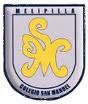 		Asignatura: Música   		Profesor: Carolina Bustamante Maldonado                                Curso: 1° año GUÍA N°5 DE MUSICA  1°AÑONOMBRE: ______________________________________________FECHA ENTREGA FINAL: 29mayo 2020Actividades a desarrollar .-  Ve el siguiente video (baila si lo quiere) https://youtu.be/4-h_U7M4FX4.- Memoriza la canción  caballito blanco (que está en la hoja siguiente)  y sigue las instrucciones dadas (el baile).- Escribe la canción en el cuaderno de asignatura (enviar foto de la  canción escrita) sin las indicaciones de baile..-En las indicaciones de baile, se necesita una silla solamente.- Dibuja y pinta en una hoja nueva ¿cómo crees que es el  caballito blanco? ¿qué características tiene? ¿Qué color tiene?   ¿Dónde vive? Entre otras   (Enviar imagen) sugerencia utiliza tu imaginación 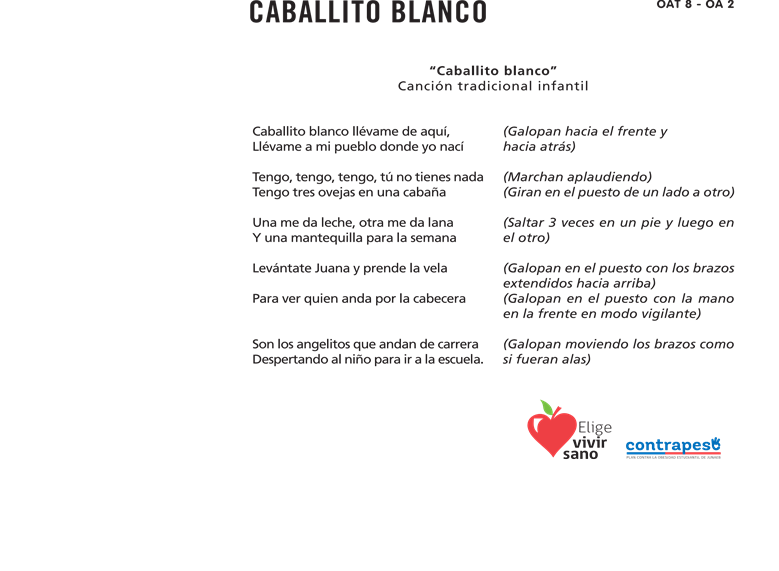 OBJETIVOS DE APRENDIZAJE:Iniciar al niño en la percepción auditiva y en la experimentación y manipulación de su cuerpo, su voz, objetos e instrumentos musicales para expresarse y hacer música.HABILIDADES / DESTREZAS:Desarrollo de la percepción sonoraDesarrollo de la memoria auditiva y musicalINDICACIONES GENERALES:-Pide ayuda a un adulto para realizar este trabajo.-Busca un lugar tranquilo y luminoso para disponerte a trabajar. -Emplea lápiz grafito y de colores si es necesario.-Una vez finalizada la guía archívala para mostrársela a tu profesora cuando se reinicien las clases y enviar imagen , foto  del trabajo realizado a correo :carobustamante.sanmanuel@gmail.comCon los siguientes datos: nombre alumno guía n° y cursoINDICACIONES GENERALES:-Pide ayuda a un adulto para realizar este trabajo.-Busca un lugar tranquilo y luminoso para disponerte a trabajar. -Emplea lápiz grafito y de colores si es necesario.-Una vez finalizada la guía archívala para mostrársela a tu profesora cuando se reinicien las clases y enviar imagen , foto  del trabajo realizado a correo :carobustamante.sanmanuel@gmail.comCon los siguientes datos: nombre alumno guía n° y curso